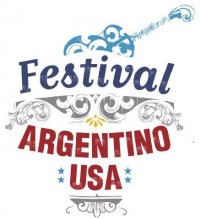 MEDIA: Daniel Manzoni, acelia123@yahoo.com
PRESS RELEASE: Sep. 18, 2021FESTIVAL ARGENTINO 2021 – Music, Dance Performances and Food!Eternally Argentine & Latin-American!Live Ambassador Jorge Argüello  Argentine Lomito LaunchedAuspices Embassy of Argentina the Annual Festival Arlington, VA – September 18, 2021 – The 34th ANNUAL ARGENTINE FESTIVAL celebrates an Argentine Day in the Hispanic Heritage Month with a day-long of Argentine culture, Latin American exhibitors, featuring celebrated musicians from the U.S. and abroad. MC Gedalia Vera. This year’s headliner is pianist virtuoso CRISTIAN POYO MOYA who has performed in Argentina and Europe’s major music festivals. The 30 artists to perform include the top pianist, vocalists and World Music. (See more about the artists here) Video promoAmbassador Jorge Argüello will be ready to reach out and authorities have photos with everyone at the 34th Argentine Festival from 7pm to 8pm. This Festival Argentino Is A Barbecue Lover’s Dream Come True. The lomito imported by Angus Beef LLC Argentine Meats to the U.S. from Argentina in more than 19 years will in the DC Metropolitan area at the Festival Argentino, second time. The uniqueness of Argentinian beef is a testament to its’ rich and tender flavor.Along with musical performances, the festival will include vendors and artisans of traditional crafts, ranging from jewelers to weavers. Activities before the music include Kids Draw ideas and thoughts about “Brazil Copa America”, family soccer outdoor from 2-5pm, and from 4-6pm the Sonrisas y Lagrimita children’s show. There is free parking and a raffle included in the admission ticket. Win a Round Trip flight from Washington, D.C. to Buenos Aires, courtesy of Copa Airlines. And then there’s the food! September happens to be Hispanic Heritage Month, and at the festival you can purchase authentic Argentinean barbecue, or asado – beef, chicken, chorizo and morcilla – grilled on an authentic parrilla by the restaurant Pampa's Fox. Or try iconic snacks like empanadas and choripan. Luckily, the day of the festival – Sep 18 – is the excuse you need to feast on Argentine delicacies! Join us SATURDAY SEP 18, 2021, at 4:00pm at Thomas Jefferson Auditorium, 125 S. Old Glebe Road, Arlington, Virginia. Tickets available online for $20 (no refunds).  Lomito Argentino served with lettuce and tomato salad $8.MC & Guess will host the event. Highlights include the U.S. Tour of Argentina’s 21 Century Along with headliner Gina Yor “La Bomba Latina, this year's performers include: GASTON CORDERO  Troubadour reached “Dreaming about Singing” recognized in Argentina & Bolivia.DIEGO IRIARTE First Voice of the Suquia which is a Romantic Folklore of Argentina!DANIEL BOUCHET: an "all-around showman with joyous multilingual hits like La Cumparcita.PEDRO ATENCIO featuring folklore songs and Bombo Leguero CRISTIAN POYO MOYA  Pianist to DC 30 years sittin’ at the front of piano with Folk-Tango-Blues-Jazz!ANABELLA LA PASTA, TANGO SINGER, DANIEL & RAMONA, FOLKLORE & TANGO DANCERS.Gabriel Gaumond and Catrinel Iftode “Dedicated to building community through a shared passion for tango and commitment to growth.” SALVATORE González Pop Singer celebrating 50 years trajectory as International Showman and World Music! Native of La Paz Bolivia. A long trajectory of + 50 years It begins with LOS DONKEYS Bolivian rock group and conforms The International SWINGBALY ORCHESTRA. He is recognized as the first Bolivian finalist of the OTI Festival. He sings in English, Spanish, Portuguese and Italian; he plays the piano, the guitar and various instruments. International Showman of Latin and World Music. LE MANCH ROCK ARGENTINO is a Latin Rock band from the United States, with members of different nationalities, the band was founded in Washington DC at the end of 2011 and more artists to be confirmed!.  The 2021 Argentina Festival is an opportunity for the public to experience traditional Argentine culture. By highlighting Tango and other well-known rhythms such as Milonga, and presenting artisans and vendors of food and crafts, the Festival seeks to broaden public understanding and enjoyment of Argentinean culture. Vendors in Exhibitor Fest will offer jewelry, soccer shirts, and plastic arts, perfect gifts after the end of the summer! There is free parking and a raffle included in the admission ticket. Win a Round Trip flight from Washington, D.C. to Buenos Aires, courtesy of Copa Airlines. Doors open at 4pm on SEP 18, 2021, at the Thomas Jefferson Theatre Auditorium.  Festivities will conclude at 10:30pm. Part of the proceeds will assist the Mar del Plata School Nr.1 Elementary School “Pascuala Mugaburu” and will be promoting LASOCHA non-profit, NGOs Hogar Maternal and solidarism with Alianza Latina.  The Argentine Festival 2021 is presented under the auspices of the Embassy of Argentina, and is supported in part by Arlington County Cultural Affairs Division of Arlington Economic Development (www.ArlingtonArts.org) and the Arlington Commission for the Arts, Alfredo Forti de Amsterdam & Partners; Grant by Eduardo Zavala and Michelle Harris, Sulman Ibańez-UDEA, Giant, Angus Beef LLC Executive Senator Clara Vega of Province of La Rioja, Sergio Polite, Journalist and Media Advisor; Director of the Argentine American Dialogue, Eduardo Diez; President and Founder Sudamerica Business Group, Daniel Esteban Novoa; Lionel Paredes and Giovani Delfino CEO.Thanks to our participants, partners, and friends, Embassy of Argentina, Giant, Arlington Cultural Affairs, Department of Parks and Recreation, Thomas Jefferson School, Stay Arlington, Espiritu Parrillero, Virginia is for Lovers,  CNN, Washington Post, CapitalWirePR, Washington Hispanic, El Imparcial, Latino Opinion Baltimore,  Somos Baltimore Latino y Mundo Latino Newspaper of Baltimore, El Tiempo Latino, METRO DIVERSITY, Arlington Connections, El Informador News,  Greater Washington Hispanic Chamber GWHCC, Escuela Argentina, Gestion Argentina, Kestahappening, Capital Tangueros, El Pregonero, Que Creative! Arlington County Car Free-Diet, Martin Armoza TV Spot 2021, MC Gedalia Vera, Inside Look TV Magazine, Konceptual Video Productions, Graphic and Web, Radio Miami Internacional Agustin Rangugni, TV Radio Miami (TVRadioMiami.com), Colombia Pasion de Radio-Fairfax, La Jefa Radio, Embracing Arlington Arts, Randy Pyles, Data Eventos, Inside Look TV Magazine, Fiestas Magazine, Frank Mareno; EntrevistasDC.com, Francisco Vega, Executive Producer;  Soccer Spot, Iri Producciones, Francisco Cuestas and web content administration! More thanks to all volunteers, artists, advertisers, media supporters, exhibitors, and friends. Special thanks to Government of Salta, Monica Moreno Pellicer and the founder of Alianza Latina, Silvia Radwan, and all volunteers’ participants.  Visit Tickeri.com For more information on all our artists and other details, visit our website Festivalargentino.org  703.212.5850   FESTIVAL ARGENTINO 2021 Spanish VersionEternamente Argentino y LatinoamericanoCelebre el Mes de la Herencia Hispana en un Día Argentino Expositores y actuaciones de Música / Danzas / Comidas¡Lanzamiento del Lomito Argentino en el Festival Argentino USA!Auspicios Embajada Argentina el Festival Argentino Anual.Arlington, VA – septiembre 18, 2021 – 34 Edición del Festival Argentino 2021con una celebración de un día de la cultura argentina, con músicos célebres de los Estados Unidos y el extranjero. MC Gedalia Vera. El cartel principal de este año es Banda de Argentina de Música Latinoamericana y 30 artistas en el programa Artists site  La Exhibición de vendedores incluirá artesanos que practican artesanías tradicionales y caminos populares, desde joyeros hasta tejedores. Se celebra el SÁBADO SEPTIEMBRE, a las 4:00 pm en el Auditorio del Teatro Thomas Jefferson, 125 S. Old Glebe Road, Arlington, Virginia. Ahorre para los boletos online $ 20 (no reembolsos). Video promoJorge Arguello confirmado estará saludando y autoridades sacándose fotos con todos y más en el Festival de 7:30 - 8:30pm.  Segundo, lanzamiento después de 19 años de la carne argentina. Lomito Argentino con lechuga y tomate $8. ¡Y luego está la comida! El mes de Septiembre Mes de la Herencia Hispana con Parrillada, y en el festival se puede degustar el auténtico asado argentino (carne de res, pollo, chorizo y morcilla) a la parrilla en una auténtica parrilla del catering Pampa's Fox. Afortunadamente, el 18 de septiembre, es, ¡así que tienes la excusa para deleitarte con las delicias argentinas! Menú www.festivalargentinousa.org Festival Argentino es el Sueño Hecho Realidad de los Amantes de la Parrillada. El Lomito Argentino importado por Angus Beef LLC Argentine Meats a los Estados Unidos desde Argentina en más de 19 años re aterrizará en fest del área metropolitana de Washington en el Festival Argentino, por segunda vez. La singularidad de la carne argentina es un testimonio de su sabor rico y tierno. La entrada incluye sorteo de un pasaje ida y vuelta a destino de Argentina. Cortesía Copa Airlines. Los Chicos dibujaran ideas y pensamientos sobre “Copa América en Brazil”, Futbol familiar de 2-5pm y de 4-6pm Show Infantil de Sonrisas y Lagrimita, Mafalda para los Chicos y artistas directamente de Argentina. El festival tendrá lugar el sábado, 18 de septiembre se abre con las exposiciones a las 4:00 pm y los shows comienzan a partir de las 5:50pm en el Teatro Thomas Jefferson, 125 S. Old Glebe Rd, Arlington, Virginia. www.festivalargentino.org   Estacionamiento gratis y rifa incluida en la admisión, sorteo de un pasaje ida y vuelta a Buenos Aires “Cortesía Copa Airlines”. A partir de las 4pm visite todos los expositores en el evento.  MC Gedalia Verán y serán los anfitriones del evento. Entre los destacados se encuentran el debut en Tour USA Gina Yor La Bomba Latina del siglo XXI y artistas de primer nivel en homenaje a raíces, regiones y roles importantes en la cultura y las artes argentinas y latinoamericanas. ¡DIEGO IRIARTE 1ra Voz Líder de los del Suquía el Romántico del Folclore Argentino!GASTON CORDERO  El trovador alcanzó su talento "Soñando con cantar" en Argentina y Bolivia! DANIEL BOUCHET Un showman completo con éxitos alegres multilingües como La Comparsita!PEDRO ATENCIO presentando canciones folclóricas y Bombo LegueroCRISTIAN POYO MOYA  Pianista llega al área de DC 30 años al frente del piano con Folk-Tango-Blues-Jazz! ANABELLA LA PASTA, TANGO SINGER, DANIEL & RAMONA, FOLKLORE & TANGO DANCERS. LE MANCH ROCK ARGENTINO es una banda de Rock Latino procedente de Estados Unidos, con integrantes de distintas nacionalidades, la banda fue fundada en Washington DC a finales del 2011.  Gabriel Gaumond y Catrinel Iftode "Dedicados a construir una comunidad a través de una pasión compartida por el tango y el compromiso con el crecimiento".SALVATORE GONZALEZ ¡Cantante pop que celebra 50 años de trayectoria como showman internacional y música mundial! Conocido en toda el área metropolitana de Washington, D.C. Canta en inglés, español, portugués e italiano, y toca varios instrumentos, incluyendo piano y guitarra. y varios instrumentos. El Festival de Argentina de 2021 es una oportunidad para que el público experimente la cultura tradicional argentina. Al destacar el tango y otros ritmos conocidos como la milonga, y presentar artesanos y vendedores de comida y artesanías, el Festival busca ampliar la comprensión y el disfrute de la cultura argentina por parte del público. Los proveedores de Exhibidor Fest ofrecerán joyas, artesanías y artes plásticas, ¡regalos perfectos para el fin del verano!Las puertas se abren a las 4 pm el 18 de septiembre 2021 en el auditorio del Teatro Thomas Jefferson. Las festividades concluirán a las 10:30 pm. Parte de los ingresos se destinará a la Escuela Primaria N ° 1 de Mar del Plata, “Pascuala Mugaburu”, y se promoverá a LASOCHA non-profit, y solidaridad con Alianza Latina. El Festival Argentino 2021 se presenta bajo los auspicios de la Embajada de Argentina y cuenta con el apoyo en parte de la División de Asuntos Culturales del Condado de Arlington de Desarrollo Económico de Arlington (www.ArlingtonArts.org) y la Comisión de Arte de Arlington, Alfredo Forti de Amsterdam & Partners; Grant by Eduardo Zavala and Michelle Harris, Sulman Ibańez-UDEA, Giant, Angus Beef LLC,  Senadora Clara Vega de la Provincia de la Rioja, Sergio Polite, Periodista de Medios; Director de Dialogo Argentino-Americano, Eduardo Diez; y Fundador de Sudamérica Business Group, Daniel Esteban Novoa; Lionel Paredes, Giovani Delfino CEO y DATA EVENTOS.Gracias a nuestros participantes, socios y amigos. Embajada Argentina, Giant, Arlington Cultural Affairs, Department of Parks and Recreation, Thomas Jefferson School, Espíritu Parrillero, Stay Arlington, Virginia is for Lovers,  Dialogo Argentino Americano, CNN, CapitalWirePR, Washington Hispanic, El Imparcial, Latino Opinion Baltimore,  Somos Baltimore Latino y Mundo Latino Newspaper of Baltimore, El Tiempo Latino, METRO DIVERSITY, Arlington Connections, El Informador News,  Greater Washington Hispanic Chamber GWHCC, Escuela Argentina, Gestion Argentina, Kestahappening, Capital Tangueros, El Pregonero,  Que Creative! Arlington County Car Free-Diet, Martin Armoza TV Spot 2021, MC Gedalia Vera, Inside Look TV Magazine, Konceptual Video Productions, Graphic and Web, Radio Miami Internacional Agustin Rangugni, TV Radio Miami (TVRadioMiami.com), Colombia Pasion de Radio-Fairfax, La Jefa Radio, Embracing Arlington Arts, Randy Pyles, Data Eventos, Inside Look TV Magazine, Fiestas Magazine, Frank Mareno. EntrevistasDC.com, Francisco Vega, Productor Ejecutivo, Soccer Spot, Iris Producciones, ¡Francisco Cuestas y administración de contenido web! Más gracias a todos los voluntarios, artistas, publicistas, partidarios de los medios de comunicación, expositores y amigos. Un agradecimiento especial al Gobierno de Salta, y, a Mónica Moreno Pellicer, a la fundadora de Alianza Latina, Silvia Radwan y a todos los participantes voluntarios. Visita www.Tickeri.com  Ver todos los artistas y nuestro sitio www. Festivalargentino.org   703.212.5850   